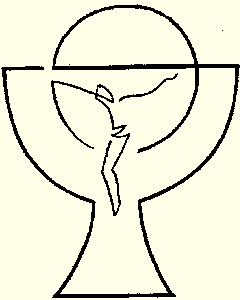  31. März – 07. April 2024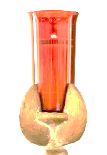 Das ewige Licht brennt in dieser Woche: ++ Michaela Mathei und Brüder Paul und Franz++ Ria und Alois Moser und Enkel StefanSonntag31.03.2024OSTERSONNTAG10:30 Festmesse Mitgestaltung: Kirchenchor, Orgel u. Posaune++ Michaela Mathei und Brüder Paul und Franz; ++ Ria und Alois Moser und Enkel Stefan5:00 Auferstehungsfeier in Feistritz; 6:00 Auferstehungsfeier in Vorderberg; 8:30 Hl. Messe in Göriach; 10:00 Hl. Messe in EggMontag 01.04.2024OSTERMONTAG10:00 Emmausmesse in Feistritz-Kapala; 10:00 Hl. Messe in MellwegDienstag02.04.2024---Mittwoch03.04.2024ANBETUNGSTAG in GÖRIACHHl. Messen: 08:00, 10:00 und 18:00 – Anbetung: 9:00-10:00, 11:00-18:00Donnerstag 04.04.202417:00 Hl. Messe in VorderbergFreitag05.04.202418:00 Hl. Messe in HohenthurnSamstag 06.04.2024 17:00 Hl. Messe in Vorderberg; 18:00 Hl. Messe in MellwegSonntag07.04.2024Weisser Sonntag - Sonntag der Göttl. Barmherzigkeit10:30 Familienmesse mit Tauferneuerung 
Mitgestaltung: Erstkommunionkinder, Weltladen++ Johann Lussnig, Johanna Mörtl und Angela Pellegrini; ++ Anton und Johanna Lepuschitz++ Familie Müller und Tschmelitsch8:30 Hl. Messe in Feistritz und Egg; 10:00 Hl. Messe in Göriach